UNDERGRADUATE CURRICULUM COMMITTEE (UCC)
PROPOSAL FORM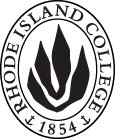 Cover page	scroll over blue text to see further important instructions: [if not working select “COMMents on rollover” in your Word preferences under view] please read these.N.B. DO NOT USE HIGHLIGHT, where choices are given within categories, please DELETE those THAT DO NOT APPLY TO YOUR PROPOSAL. Do not delete numbered categories.ALL numbers in section (A) to be completed, including the impact ones (#5-7), put “none” if that is the case.C. Program Proposals   complete only what is relevant to your proposal. Delete this whole page if the proposal is not revising, creating, deleting or suspending any progam.D. SignaturesChanges that affect General Education in any way MUST be approved by ALL Deans and COGE Chair.Changes that directly impact more than one department/program MUST have the signatures of all relevant department chairs, program directors, and their relevant dean (e.g. when creating/revising a program using courses from other departments/programs). Check UCC manual 4.2 for further guidelines on whether the signatures need to be approval or acknowledgement.Proposals that do not have appropriate approval signatures will not be considered. Type in name of person signing and their position/affiliation.Send electronic files of this proposal and accompanying catalog copy to curriculum@ric.edu and a printed signature copy of this whole form to the current Chair of UCC. Check UCC website for due dates.D.1. Approvals: required from programs/departments/deans who originate the proposal.  may include multiple departments, e.g., for joint/interdisciplinary proposals. D.2. Acknowledgements: REQUIRED from OTHER PROGRAMS/DEPARTMENTS (and their relevant deans if not already included above) that are IMPACTED BY THE PROPOSAL. SIGNATURE DOES NOT INDICATE APPROVAL, ONLY AWARENESS THAT THE PROPOSAL IS BEING SUBMITTED.  CONCERNS SHOULD BE BROUGHT TO THE UCC COMMITTEE MEETING FOR DISCUSSION; all faculty are welcome to attend.A.1. Course or programWeb Development MinorWeb Development MinorWeb Development MinorWeb Development MinorReplacing A.2. Proposal typeProgram:  creation |Program:  creation |Program:  creation |Program:  creation |A.3. OriginatorSally HamoudaHome departmentComputer Science and Information SystemsComputer Science and Information SystemsComputer Science and Information SystemsA.4. Context and Rationale Web development is one of the most demanding jobs at present.  The web has become a global, essential, and ubiquitous information delivery medium.  There are several companies that are transforming digitally by shifting their businesses online. These companies require web developers to develop and maintain their websites. According to the Department of Labor's Bureau of Labor Statistics, the job outlook growth for web developers is more than double the national average for all job growth through 2026. This demand being driven by the high increase of mobile device usage and the continuing shift to ecommerce business models is not even close to being met, and researchers project a continued web developer shortage nationwide well into the 2020s. Web development jobs will be in constant increasing demand. These jobs are well-paid jobs. Web developers starting salaries ranges from 50K to 75K per year. That’s why it is crucial to provide a web development minor which will be available for all students at RIC. The minor provides computer and cybersecurity fundamentals, programming skills in Python and Java, and foundational skills in web development, starting with simple sites, moving through client-side and server-side functionality, and culminating in web-based systems that create and access various information services.Web development is one of the most demanding jobs at present.  The web has become a global, essential, and ubiquitous information delivery medium.  There are several companies that are transforming digitally by shifting their businesses online. These companies require web developers to develop and maintain their websites. According to the Department of Labor's Bureau of Labor Statistics, the job outlook growth for web developers is more than double the national average for all job growth through 2026. This demand being driven by the high increase of mobile device usage and the continuing shift to ecommerce business models is not even close to being met, and researchers project a continued web developer shortage nationwide well into the 2020s. Web development jobs will be in constant increasing demand. These jobs are well-paid jobs. Web developers starting salaries ranges from 50K to 75K per year. That’s why it is crucial to provide a web development minor which will be available for all students at RIC. The minor provides computer and cybersecurity fundamentals, programming skills in Python and Java, and foundational skills in web development, starting with simple sites, moving through client-side and server-side functionality, and culminating in web-based systems that create and access various information services.Web development is one of the most demanding jobs at present.  The web has become a global, essential, and ubiquitous information delivery medium.  There are several companies that are transforming digitally by shifting their businesses online. These companies require web developers to develop and maintain their websites. According to the Department of Labor's Bureau of Labor Statistics, the job outlook growth for web developers is more than double the national average for all job growth through 2026. This demand being driven by the high increase of mobile device usage and the continuing shift to ecommerce business models is not even close to being met, and researchers project a continued web developer shortage nationwide well into the 2020s. Web development jobs will be in constant increasing demand. These jobs are well-paid jobs. Web developers starting salaries ranges from 50K to 75K per year. That’s why it is crucial to provide a web development minor which will be available for all students at RIC. The minor provides computer and cybersecurity fundamentals, programming skills in Python and Java, and foundational skills in web development, starting with simple sites, moving through client-side and server-side functionality, and culminating in web-based systems that create and access various information services.Web development is one of the most demanding jobs at present.  The web has become a global, essential, and ubiquitous information delivery medium.  There are several companies that are transforming digitally by shifting their businesses online. These companies require web developers to develop and maintain their websites. According to the Department of Labor's Bureau of Labor Statistics, the job outlook growth for web developers is more than double the national average for all job growth through 2026. This demand being driven by the high increase of mobile device usage and the continuing shift to ecommerce business models is not even close to being met, and researchers project a continued web developer shortage nationwide well into the 2020s. Web development jobs will be in constant increasing demand. These jobs are well-paid jobs. Web developers starting salaries ranges from 50K to 75K per year. That’s why it is crucial to provide a web development minor which will be available for all students at RIC. The minor provides computer and cybersecurity fundamentals, programming skills in Python and Java, and foundational skills in web development, starting with simple sites, moving through client-side and server-side functionality, and culminating in web-based systems that create and access various information services.Web development is one of the most demanding jobs at present.  The web has become a global, essential, and ubiquitous information delivery medium.  There are several companies that are transforming digitally by shifting their businesses online. These companies require web developers to develop and maintain their websites. According to the Department of Labor's Bureau of Labor Statistics, the job outlook growth for web developers is more than double the national average for all job growth through 2026. This demand being driven by the high increase of mobile device usage and the continuing shift to ecommerce business models is not even close to being met, and researchers project a continued web developer shortage nationwide well into the 2020s. Web development jobs will be in constant increasing demand. These jobs are well-paid jobs. Web developers starting salaries ranges from 50K to 75K per year. That’s why it is crucial to provide a web development minor which will be available for all students at RIC. The minor provides computer and cybersecurity fundamentals, programming skills in Python and Java, and foundational skills in web development, starting with simple sites, moving through client-side and server-side functionality, and culminating in web-based systems that create and access various information services.A.5. Student impactAll students on campus will be able to earn a web development minor.  It will be attractive for students from all majors or returning students. No negative student impacts.All students on campus will be able to earn a web development minor.  It will be attractive for students from all majors or returning students. No negative student impacts.All students on campus will be able to earn a web development minor.  It will be attractive for students from all majors or returning students. No negative student impacts.All students on campus will be able to earn a web development minor.  It will be attractive for students from all majors or returning students. No negative student impacts.All students on campus will be able to earn a web development minor.  It will be attractive for students from all majors or returning students. No negative student impacts.A.6. Impact on other programs NoneNoneNoneNoneNoneA.7. Resource impactFaculty PT & FT: Existing Faculty are already offering these courses for other programs, so this will just add more students to those courses.Existing Faculty are already offering these courses for other programs, so this will just add more students to those courses.Existing Faculty are already offering these courses for other programs, so this will just add more students to those courses.Existing Faculty are already offering these courses for other programs, so this will just add more students to those courses.A.7. Resource impactLibrary:NoneNoneNoneNoneA.7. Resource impactTechnologyNoneNoneNoneNoneA.7. Resource impactFacilities:NoneNoneNoneNoneA.8. Semester effectiveFall 2021 A.9. Rationale if sooner than next Fall A.9. Rationale if sooner than next FallA.10. INSTRUCTIONS FOR CATALOG COPY:  This single file copy must include ALL relevant pages from the college catalog, and show how the catalog will be revised.  (1) Go to the “Forms and Information” page on the UCC website. Scroll down until you see the Word files for the current catalog. (2) Download ALL catalog sections relevant for this proposal, including course descriptions and/or other affected programs.  (3) Place ALL relevant catalog copy into a single file. Put page breaks between sections and delete any catalog pages not relevant for this proposal. (4) Using the track changes function, revise the catalog pages to demonstrate what the information should look like in next year’s catalog.  (5) Check the revised catalog pages against the proposal form, especially making sure that program totals are correct if adding/deleting course credits. If new copy, indicate where it should go in the catalog. If making related proposals a single catalog copy that includes all is acceptable. Send as a separate single file along with this form.A.10. INSTRUCTIONS FOR CATALOG COPY:  This single file copy must include ALL relevant pages from the college catalog, and show how the catalog will be revised.  (1) Go to the “Forms and Information” page on the UCC website. Scroll down until you see the Word files for the current catalog. (2) Download ALL catalog sections relevant for this proposal, including course descriptions and/or other affected programs.  (3) Place ALL relevant catalog copy into a single file. Put page breaks between sections and delete any catalog pages not relevant for this proposal. (4) Using the track changes function, revise the catalog pages to demonstrate what the information should look like in next year’s catalog.  (5) Check the revised catalog pages against the proposal form, especially making sure that program totals are correct if adding/deleting course credits. If new copy, indicate where it should go in the catalog. If making related proposals a single catalog copy that includes all is acceptable. Send as a separate single file along with this form.A.10. INSTRUCTIONS FOR CATALOG COPY:  This single file copy must include ALL relevant pages from the college catalog, and show how the catalog will be revised.  (1) Go to the “Forms and Information” page on the UCC website. Scroll down until you see the Word files for the current catalog. (2) Download ALL catalog sections relevant for this proposal, including course descriptions and/or other affected programs.  (3) Place ALL relevant catalog copy into a single file. Put page breaks between sections and delete any catalog pages not relevant for this proposal. (4) Using the track changes function, revise the catalog pages to demonstrate what the information should look like in next year’s catalog.  (5) Check the revised catalog pages against the proposal form, especially making sure that program totals are correct if adding/deleting course credits. If new copy, indicate where it should go in the catalog. If making related proposals a single catalog copy that includes all is acceptable. Send as a separate single file along with this form.A.10. INSTRUCTIONS FOR CATALOG COPY:  This single file copy must include ALL relevant pages from the college catalog, and show how the catalog will be revised.  (1) Go to the “Forms and Information” page on the UCC website. Scroll down until you see the Word files for the current catalog. (2) Download ALL catalog sections relevant for this proposal, including course descriptions and/or other affected programs.  (3) Place ALL relevant catalog copy into a single file. Put page breaks between sections and delete any catalog pages not relevant for this proposal. (4) Using the track changes function, revise the catalog pages to demonstrate what the information should look like in next year’s catalog.  (5) Check the revised catalog pages against the proposal form, especially making sure that program totals are correct if adding/deleting course credits. If new copy, indicate where it should go in the catalog. If making related proposals a single catalog copy that includes all is acceptable. Send as a separate single file along with this form.A.10. INSTRUCTIONS FOR CATALOG COPY:  This single file copy must include ALL relevant pages from the college catalog, and show how the catalog will be revised.  (1) Go to the “Forms and Information” page on the UCC website. Scroll down until you see the Word files for the current catalog. (2) Download ALL catalog sections relevant for this proposal, including course descriptions and/or other affected programs.  (3) Place ALL relevant catalog copy into a single file. Put page breaks between sections and delete any catalog pages not relevant for this proposal. (4) Using the track changes function, revise the catalog pages to demonstrate what the information should look like in next year’s catalog.  (5) Check the revised catalog pages against the proposal form, especially making sure that program totals are correct if adding/deleting course credits. If new copy, indicate where it should go in the catalog. If making related proposals a single catalog copy that includes all is acceptable. Send as a separate single file along with this form.A.10. INSTRUCTIONS FOR CATALOG COPY:  This single file copy must include ALL relevant pages from the college catalog, and show how the catalog will be revised.  (1) Go to the “Forms and Information” page on the UCC website. Scroll down until you see the Word files for the current catalog. (2) Download ALL catalog sections relevant for this proposal, including course descriptions and/or other affected programs.  (3) Place ALL relevant catalog copy into a single file. Put page breaks between sections and delete any catalog pages not relevant for this proposal. (4) Using the track changes function, revise the catalog pages to demonstrate what the information should look like in next year’s catalog.  (5) Check the revised catalog pages against the proposal form, especially making sure that program totals are correct if adding/deleting course credits. If new copy, indicate where it should go in the catalog. If making related proposals a single catalog copy that includes all is acceptable. Send as a separate single file along with this form.Old (for revisions only)New/revisedC.1. EnrollmentsEstimated 15 per year.C.2. Admission requirementsThere are no additional admissions requirements. Any RIC student in good standing will be eligible to add the web development minor.C.3. Retention requirementsThere are no additional retention requirements. The web development minor will use the retention requirements set by the college.C.4. Course requirements for each program option. Show the course requirements for the whole program here.The minor in web development consists of 20 credit hours (4 courses) as follows: CSCI 102 – Computer Fundamentals for Cybersecurity (4 credits) Fall, Spring CSCI 157 – Introduction to Algorithmic Thinking in Python (4 credits), Fall, Spring  OrCIS 301 – Introduction to Computer Programming in Business (4 credits), Fall, Spring  CSCI 211 – Computer Programming and Design(4 credits), Fall, SpringCIS 324/CSCI 324 – Dynamic Web Development (4 credits) Fall.CSCI 416/CIS 416 – Web Design (4 credits) Spring.C.5. Credit count for each program option20C.6. Other changes if anyNote that this minor should be listed under Computer Science after the Cyber Security minor, and the catalog copy is also fixing listings under Computer Information Systems that has the Data Analytics minor (as was Data Science) wrongly placed before the major description, and minors should come after majors, so this should be at the end, after the Computer Information Systems minor.C.7  Program goalsNeeded for all new programsThe primary goal of the web development minor is to support the need for increased need for web developers in Rhode Island.  Other goals include:Strengthen CS Majors knowledge Strengthen the RIC community’s knowledge of web development.Increase interest in a career in web development.Help students understand the life cycle of a website.Help students understand how to build a website that meets customers' needs. NamePosition/affiliationSignatureDateDr. Lisa BainChair of Computer Science and Information Systems*Approved via email2/22/2021Dr. Earl SimsonDeanFaculty of Arts and SciencesEarl Simson2/25/2021NamePosition/affiliationSignatureDate